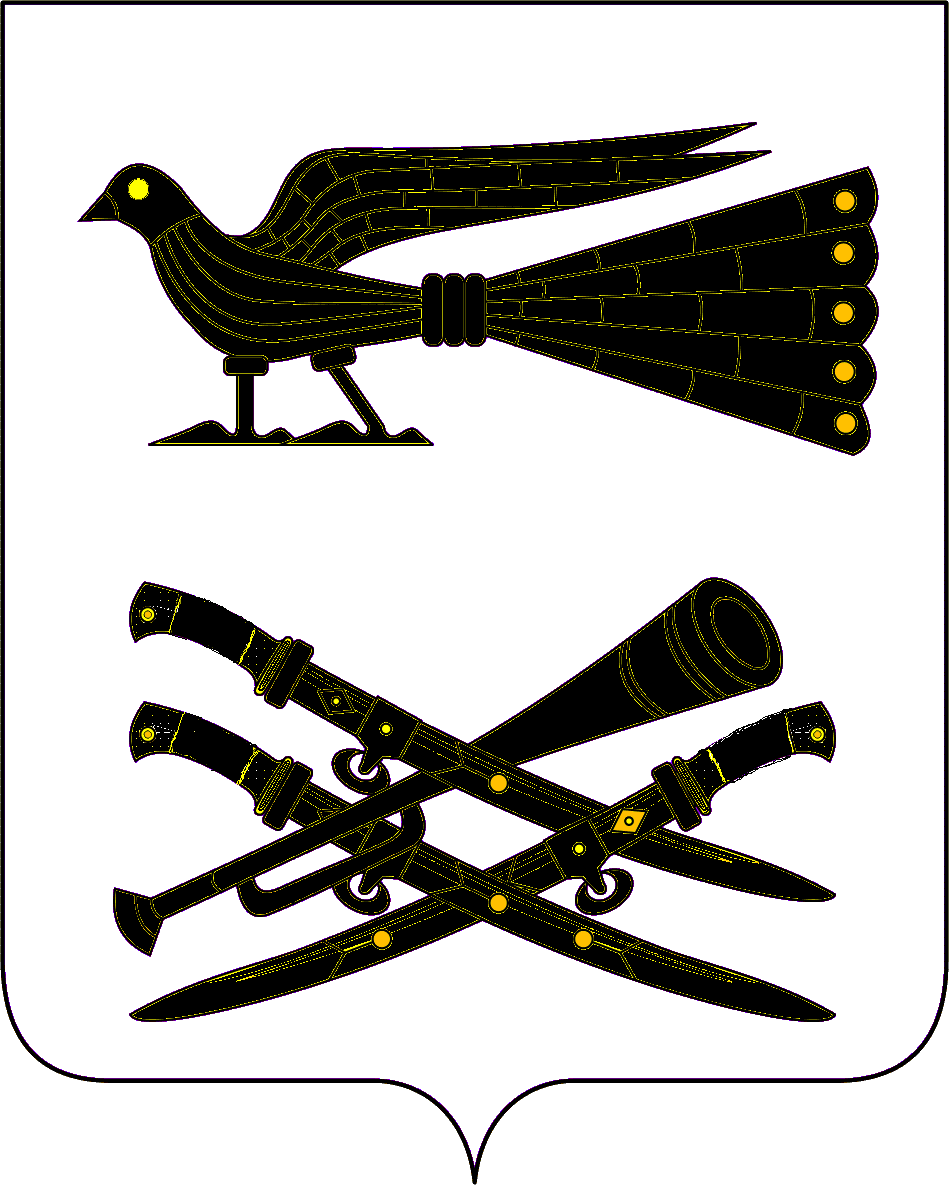 АДМИНИСТРАЦИЯ БУРАКОВСКОГО СЕЛЬСКОГО ПОСЕЛЕНИЯ КОРЕНОВСКОГО РАЙОНАПОСТАНОВЛЕНИЕот 01.09.2015                                                                                                                        № 114хут.БураковскийОб утверждении Реестра муниципальных услуг (функций), предоставляемых (исполняемых) администрацией  Бураковского сельского поселения Кореновского районаВ целях реализации Федерального закона от 27 июля 2007 года                     №210-ФЗ «Об организации предоставления государственных и муниципальных услуг», администрации Бураковского сельского поселения Кореновского района»,  п о с т а н о в л я ю:1.Утвердить Реестр муниципальных услуг (функций), предоставляемых (исполняемых) администрацией   Бураковского сельского поселения Кореновского района (прилагается).	2.Признать утратившим силу постановление администрации Бураковского сельского поселения Кореновского района от 18 мая  2012 года № 68 «Об утверждении реестра муниципальных услуг (контрольно-надзорной деятельности) администрации Бураковского сельского поселения  Кореновского района».3. Общему отделу администрации Бураковского сельского поселения Кореновского района (Абрамкина) обнародовать настоящее постановление в установленных местах и разместить его на официальном сайте администрации  Бураковского сельского поселения Кореновского района в сети Интернет.4.Постановление вступает в силу после его официального обнародования.Глава Бураковского сельского поселения Кореновского района                                                                         Л.И.ОрлецкаяЛИСТ СОГЛАСОВАНИЯпроекта постановления администрации Бураковского сельского поселения Кореновского района, Краснодарского края от 01.09.2015  №114 «Об утверждении Реестра муниципальных услуг (функций), предоставляемых (исполняемых) администрацией  Бураковского сельского поселения Кореновского района»Проект подготовлен и внесен:Общим отделом администрации Бураковскогосельского поселенияКореновского районаНачальник общего отдела 				администрации  Бураковскогосельского поселенияКореновского района					                     З.П.АбрамкинаПроект согласован:Начальник финансового отделаадминистрации  Бураковскогосельского поселенияКореновского района							    И.П.СаньковаРЕЕСТР муниципальных услуг (функций), предоставляемых (исполняемых) администрацией   Бураковского  сельского поселения Кореновского районаГлава Бураковского сельского поселения   Кореновского района                                                                                                                                                Л.И.ОрлецкаяПРИЛОЖЕНИЕУТВЕРЖДЕНпостановлением администрацииБураковского сельского поселенияКореновского районаот  01.09.2015  № 114№п/пНаименование муниципальных услуг (функций)Наименование услуги, которая является необходимой и обязательной для предоставления услугиНаименование отраслевого(функционального)отдела администрации, ответственного запредоставление(исполнение)услуги (функции)Нормативный правовой акт о принятии административного регламента о муниципальной услуге (дата, номер)Муниципальные услугиМуниципальные услугиМуниципальные услугиМуниципальные услугиМуниципальные услугиЗемельные и имущественные отношенияЗемельные и имущественные отношенияЗемельные и имущественные отношенияЗемельные и имущественные отношенияЗемельные и имущественные отношения1Предоставление земельных участков, находящихся в государственной или муниципальной собственности, гражданам для индивидуального жилищного строительства, ведения личного подсобного хозяйства в границах населенного пункта, садоводства, дачного хозяйства, гражданам и крестьянским (фермерским) хозяйствам для осуществления крестьянским (фермерским) хозяйством его деятельностиподготовка схемы расположения земельного участка на кадастровом плане территории;подготовка межевого плана земельного участкаОбщий отдел2Постановка граждан, имеющих трех и более детей, на учет в качестве лиц, имеющих право на предоставление им земельных участков, находящихся в государственной или муниципальной собственности, в арендуОбщий отдел3Предоставление гражданам, имеющим трех и более детей, в аренду земельных участков для индивидуального жилищного строительства или для ведения личного подсобного хозяйстваОбщий отдел4Предоставление в собственность, аренду, безвозмездное пользование земельного участка, находящегося в государственной или муниципальной собственности, без проведения торговОбщий отдел5Предоставление земельных участков, находящихся в государственной или муниципальной собственности, на торгахОбщий отдел6Предоставление земельных участков, находящихся в государственной или муниципальной собственности, отдельным категориям граждан в собственность бесплатноОбщий отдел7Предварительное согласование предоставления земельного участкасхема расположения земельного участка, в случае, если испрашиваемый земельный участок предстоит образовать и отсутствует проект межевания территории, в границах которой предстоит образовать такой земельный участокОбщий отдел8Предоставление земельных участков, находящихся в государственной или муниципальной собственности, на которых расположены здания, сооружения, в собственность, арендунетОбщий отдел9Предоставление земельных участков, находящихся в государственной или муниципальной собственности, в постоянное (бессрочное) пользованиеОбщий отдел10Предоставление в аренду без проведения торгов земельного участка, который находится в государственной или муниципальной собственности, на котором расположен объект незавершенного строительстваОбщий отдел11Утверждение схемы расположения земельного участка или земельных участков на кадастровом плане территорииОбщий отдел12Заключение нового договора аренды земельного участка без проведения торговОбщий отдел13Прекращение правоотношений с правообладателями земельных участковОбщий отдел14Предоставление разрешения на условно разрешенный вид использования земельного участка или объекта капитального строительстваОбщий отдел15Перевод земель или земельных участков в составе таких земель из одной категории в другуюОбщий отдел16Отнесение земельного участка к землям определенной категорииОбщий отдел17Присвоение, изменение и аннулирование адресовОбщий отдел18Предоставление выписки из реестра муниципального имуществаОбщий отдел19Предоставление муниципального имущества в аренду или безвозмездное пользование без проведения торговОбщий отделСтроительствоСтроительствоСтроительствоСтроительствоСтроительство21Выдача разрешений на строительство, реконструкцию объектов капитального строительстваизготовление проектной документацииОбщий отдел22Выдача разрешений на ввод в эксплуатацию построенных, реконструированных объектов капитального строительстваизготовление схемы, отображающая расположение построенного, реконструированного  объекта капитального строительства, расположение сетей инженерно-технического обеспечения в границах земельного участка и планировочную организацию земельного участкаОбщий отдел23Выдача акта освидетельствования проведения основных работ по строительству (реконструкции) объекта индивидуального жилищного строительства с привлечением средств материнского (семейного) капиталаОбщий отдел24Выдача градостроительных планов земельных участковполучение кадастровый план земельного участка;получение технического паспорта на объекты недвижимости;получение технических условий на подключение объектов к сетям инженерно-технического обеспечения;получение топографической съемки земельного участкаОбщий отделАвтотранспорт и дорогиАвтотранспорт и дорогиАвтотранспорт и дорогиАвтотранспорт и дорогиАвтотранспорт и дороги25Выдача специального разрешения на движение по автомобильным дорогам местного значения транспортного средства, осуществляющего перевозки опасных, тяжеловесных и (или) крупногабаритных грузовОбщий отделРегулирование предпринимательской деятельностиРегулирование предпринимательской деятельностиРегулирование предпринимательской деятельностиРегулирование предпринимательской деятельностиРегулирование предпринимательской деятельности26Выдача разрешения на право организации розничного рынкаОбщий отделСоциальное обслуживаниеСоциальное обслуживаниеСоциальное обслуживаниеСоциальное обслуживаниеСоциальное обслуживание27Выдача разрешений на вступление в брак лицам, достигшим возраста шестнадцати лет выдача документа, подтверждающего наличие уважительных причин для вступления в бракОбщий отдел28Предоставление информации об очередности предоставления жилых помещений на условиях социального найма Общий отдел29Признание граждан малоимущими в целях принятия их на учет в качестве нуждающихся в жилых помещенияхОбщий отдел30Принятие на учет граждан в качестве нуждающихся в жилых помещениях, предоставляемых по договорам социального наймасправки из органа, осуществляющего технический учет жилищного фонда о наличии (отсутствии) у гражданина и членов его семьи, указанных в заявлении о принятии на учет (состоящих на учете), а также у граждан, указанных в абзаце третьем  части 2 статьи 6 Закона Краснодарского края от 29 декабря 2008 года № 1655-КЗ «О порядке ведения органами местного самоуправления учета граждан в качестве нуждающихся в жилых помещениях» (далее – Закон), на праве собственности жилого(ых) помещения(ий) и (или) земельного(ых) участка(ов), выделенного(ых) для строительства жилого(ых) дома(ов), составленные не ранее чем за два месяца до даты их представления ;технический паспорт жилого помещения по месту регистрации или по месту проживания, установленному вступившим в силу решением суда, гражданина и членов его семьи, указанных в заявлении о принятии на учет (состоящих на учете), а также граждан, указанных в абзаце третьем части 2 статьи 6 Закона, и технический(ие) паспорт(а) на жилое(ые) помещение(я), принадлежащее(ие) гражданину и (или) членам его семьи, указанным в заявлении о принятии на учет (состоящим на учете), и (или) гражданам, указанным в абзаце третьем части 2 статьи 6 Закона, на праве собственности. Технический паспорт жилого помещения должен быть составлен по состоянию на дату не ранее пяти лет до даты представления либо должен содержать отметку органа технической инвентаризации о проведении технической инвентаризации жилого помещения в течение пяти лет до даты представления; документы установленного образца, выданные уполномоченными органами, подтверждающие наличие у гражданина и (или) членов его семьи, указанных в заявлении о принятии на учет (состоящих на учете), права на обеспечение жильем вне очередиОбщий отдел31Внесение изменений в учетные данные граждан, состоящих на учете в качестве нуждающихся в жилых помещенияхОбщий отдел32Уведомительная регистрация трудового договора с работодателем физическим лицом, не являющимся индивидуальным предпринимателемОбщий отделАрхивный фонд и предоставление справочной информацииАрхивный фонд и предоставление справочной информацииАрхивный фонд и предоставление справочной информацииАрхивный фонд и предоставление справочной информацииАрхивный фонд и предоставление справочной информации33Предоставление архивных справок, архивных выписок и архивных копийОбщий отдел34Предоставление копий правовых актов администрации муниципального образованияОбщий отдел35Предоставление выписки из похозяйственной книгиОбщий отделЖилищно-коммунальное хозяйствоЖилищно-коммунальное хозяйствоЖилищно-коммунальное хозяйствоЖилищно-коммунальное хозяйствоЖилищно-коммунальное хозяйство36Согласование переустройства и (или) перепланировки жилого помещенияизготовление проекта  переустройства  и (или) перепланировки и (или)  переустраиваемого и (или) перепланируемого жилого помещенияОбщий отдел37Перевод жилого помещения в нежилое помещение или нежилого помещения в жилое помещениеПодготовка и оформление в установленном порядке проекта переустройства и (или) перепланировки переводимого помещения (в случае, если переустройство и (или) перепланировка требуются для обеспечения использования такого помещения в качестве жилого или нежилого помещения),  выполняется индивидуальными предпринимателями или юридическими лицами, имеющими выданные саморегулируемой организацией свидетельства о допуске к проведению работ по подготовке проектной документации,  за счёт средств заявителяОбщий отдел38Признание в установленном порядке жилых помещений муниципального жилищного фонда пригодными (непригодными) для проживанияплан жилого помещения с его техническим паспортом, а для нежилого помещения- проект реконструкции нежилого помещения для признания его в дальнейшем жилым помещениемОбщий отдел39Выдача порубочного билета на территории муниципального образованияОбщий отдел40Предоставление жилого помещения муниципального жилищного фонда по договору социального наймаОбщий отдел41Выдача разрешения (ордера) на проведение земляных работ на территории общего пользованияОбщий отдел42Передача бесплатно в собственность граждан Российской Федерации на добровольной основе занимаемых ими жилых помещений в муниципальном жилищном фонденетОбщий отделПрочееПрочееПрочееПрочееПрочее43Возврат платежей физических и юридических лиц по неналоговым доходам из бюджета муниципального образованияФинансовый отдел44Выдача справок населению Общий отдел45Выдача справки о месте жительства умершего и захороненииОбщий отделМуниципальные учрежденияМуниципальные учрежденияМуниципальные учрежденияМуниципальные учрежденияМуниципальные учреждения46Организация и проведение культурно-массовых мероприятийОбщий отдел47Организация библиотечно-информационного обслуживанияОбщий отделФункции в сфере контрольно-надзорной деятельностиФункции в сфере контрольно-надзорной деятельностиФункции в сфере контрольно-надзорной деятельностиФункции в сфере контрольно-надзорной деятельностиФункции в сфере контрольно-надзорной деятельности1Осуществление муниципального земельного контроля на территории муниципального образования Краснодарского краяОбщий отдел2Осуществление муниципального контроля в  области торговой деятельностиОбщий отдел3Осуществление муниципального контроля в области благоустройства территории муниципального образованияОбщий отдел4Осуществление муниципального контроля за сохранностью автомобильных дорог местного значения в границах населенных пунктов поселенияОбщий отдел5Осуществление муниципального жилищного контроляОбщий отдел6Осуществление внутреннего муниципального финансового контроля в сфере бюджетных правоотношенийОбщий отдел